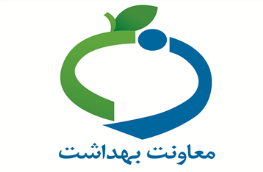 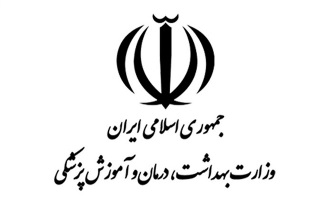 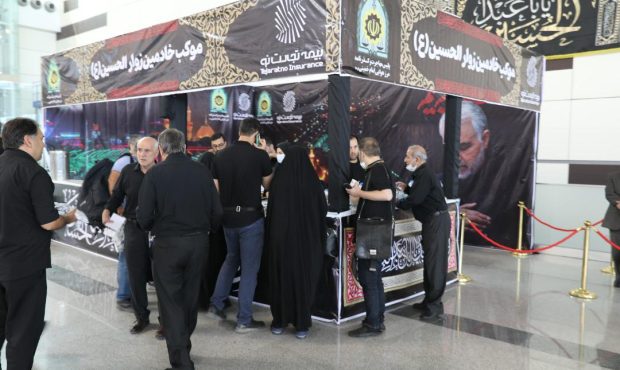 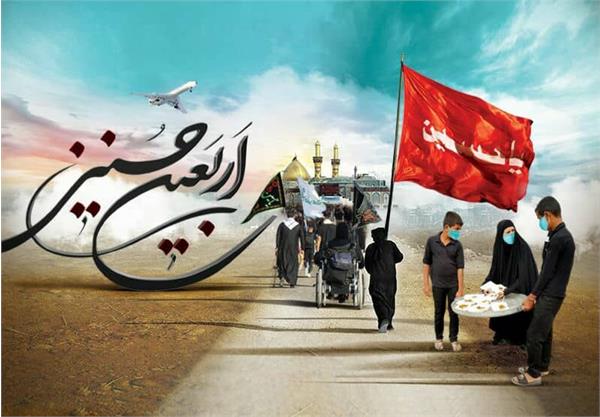 دستورالعمل مدیریت مهندسی بهداشت محیط در مراسم معنوی اربعین سال 1402 در داخل کشوروزارت بهداشت ، درمان و آموزش پزشکیمعاونت بهداشتمرکز سلامت محیط و کار اداره بهداشت مواد غذایی و اماکن عمومی مرداد ماه 1402	مقدمه:« اربعين » نماد شكوه حضور پيروان اهل‌بيت است                                                                                        « رهبر معظم انقلاب مدظله العالي»سلام بر حسین و اربعینش، سلام بر اربعین و زائرانش و سلام بر اندوه های دل آنان که به سوغات بر مزار کشتگان، عشق بردند و به مویه نشستند. به شوق زیارت صحن و سرای جان فزایت، اربعین شهادتت را به سوگ می نشینیم، یا حسین(ع)اربعین از رازهای هستی است و اربعین امام حسین (ع) روز بسط لطف اوست بر پیروان و دوستدارانش. و در مقام آن امام مظلوم همین بس که در زیارت اربعینش خطاب به جدشان محمد مصطفی (ص) و پدر بزرگوارشان حضرت علی (ع) و مادر گرامی شان فاطمه (س) می گوییم که خداوند عزاداری شما را در رثاء حسین (ع) قبول فرماید. حضور پرشور و معنوی عاشقان حرم حسینی در ایام سوگواری و راهپیمایی و پیاده روی بزرگ اربعین سالار شهیدان هرساله شور و شوق بیشتری به خود می گیرد . با توجه به حضور خیل عاشقان و زائران حسینی در این ایام از نقاط مختلف کشور و همچنین زائران کشورهای اسلامی همسایه شمالی و شرقی و غربی از مرزهای کشور عزیزمان که با طی کردن نقاط مختلف کشور به سمت مرزهای خروجی کشور در استان های غرب و جنوب غربی کشور حرکت می کنند و از سویی گرمای هوا، این اجتماع از حساسیت بیشتری برخوردار می باشد. لذا این حرکت این را می طلبد که مدیریت همه جانبه این انبوه جمعیت از جمله مدیریت کنترلی و پیشگیری به ویژه کنترل عوامل محیطی در راستای حفظ و ارتقای سلامت زائرین با برنامه ریزی منسجم و مدون صورت پذیرد.مدیریت مطلوب این گردهمایی با مشارکت سازمان های مسئول و ارزیابی خطرات احتمالی تهدید کننده سلامت عمومی، مراقبت سلامت عمومی و مراقبت محیطی در مسیر حرکت زائران گرامی کاروان های داخل کشور و زائران خارجی، بخشی از این رسالت سنگین می باشد. لذا موارد ذیل به عنوان سیاست های برنامه های مدیریت مهندسی بهداشت محیطی در دستور کار قرار می گیرد:سیاست های برنامه:هماهنگی های درون بخشی و برون بخشی :معرفی یک نفر از همکاران بهداشت محیط به عنوان رابط برنامه های بهداشت محیط مراسم اربعین به مرکز سلامت محیط و کار با اعلام شماره تلفن همراه و شماره تلفن محل کار برگزاری جلسات هماهنگی درون بخشی با معاونت ها و واحدهای مرتبط دانشگاهی به منظور حمایت و پشتیبانی فنی و خدماتیهماهنگی با گروه/ مدیریت بیماری های واگیر در راستای کنترل بیماری های واگیر به ویژه بیماری های مرتبط با آب و غذاهماهنگی به منظور حضور یک نفر به عنوان نماینده بهداشت در مرکز EOC دانشگاهبرگزاری جلسات برون بخشی با دستگاه ها و سازمان های مرتبط به منظور همکاری مسئولین اجرایی دستگاه های مرتبط در تدارک امکانات رفاهی کافی و مناسب برای زائرین از نظر آب ، غذا، سیستم های خدماتی مدیریت پساب و پسماند و سرویس های بهداشتی در مسیر حرکت و محل های استقرار زائرین ایرانی و بویژه زائران خارجیبرگزاری جلسات با استاندار و فرمانداران شهرستان های مرتبط و درگیر به منظور حمایت و جلب مشارکت سازمان های مرتبططرح موضوع در کارگروه سلامت و امنیت غذایی استان و شهرستان های تابعهبرگزاری جلسات مستمر با مسئولین پایانه های مرزی درگیر (مختص دانشگاه های مرزی درگیر برنامه)برگزاری جلسات هماهنگی با مسئولین موکب ها و ایستگاه های صلواتی به منظور تعیین مکان های مناسب محل استقرار و تمهیدات لازم تآسیسات عمومی آن ها و اخذ مجوز لازم بهداشتی(در کل کشور)برگزاری جلسات هماهنگی با مسئولین مراکز و اماکن بین راهی و محل های اسکان زائرینبرگزاری جلسات هماهنگی تخصصی با کارشناسان و بازرسان بهداشت محیط شهرستان های تابعه جهت توجیه برنامههماهنگی به منظور اخذ لیست مسئولین و مدیران موکب هایی که قرار است در عراق و شهرهای مرزی داخل کشور فعال باشند.تشکیل جلسه هماهنگی و آموزشی با مدیران و خادمین موکب ها ی و محل های اسکان مذکور بندهای  9و10 هماهنگی با مسئولین و مدیران موکب هایی که مقرر گردید در پایانه های مرزی و داخل خاک عراق فعال گردند جهت همراه داشتن یک کارشناس بهداشت محیط در کنار سایر خادمین با حداقل تجهیزات بازرسی و کنترلی (کیت کلرسنج، دماسنج و دستگاه سنجش روغن)هماهنگی با سازمان های ذیربط به منظور توصیه برای به کارگیری افراد دارای کارت بهداشت جهت تهیه و توزیع مواد غذایی در موکب ها و ایستگاه های صلواتی و تمهیدات لازم به منظور صدور کارت بهداشت متصدیان و کارگران شاغل در مراکز و اماکن و خادمین موکب های تحت پوشش مشمول اخذ کارت بهداشت  برگزاری جلسات هماهنگی با کمیته پدافند غیر عامل جهت آمادگی برای مقابله با بیوتروریسم و یا استفاده غیر مجاز و مواد زیان بار شیمیایی با مقاصد غیر انسانیبرنامه های پشتیبانی و خدماتی:تعیین تعداد تیم های عملیاتی  و برنامه عملیاتی تیم ها به ویژه دانشگاه های درگیر پایانه مرزی ورودی و خروجی کشوربرنامه ریزی و آماده سازی مواد مصرفی، تجهیزات و وسایط نقلیه مورد نیاز بازرسی برای کلیه تیم های عملیاتی (مختص دانشگاه های درگیر مرزی)تعیین محل مناسب جهت استقرار تیم های عملیاتی (مختص دانشگاه های درگیر مرزی)آمادگی آزمایشگاه های آب و فاضلاب و مواد غذایی (مختص دانشگاه های درگیر مرزی) شهرهای نزدیک به پایانه های مرزیتهیه سموم و مواد گندزدای محیطی به مقدار لازم (مختص دانشگاه های درگیر مرزی)پیش بینی و تدارک جهت ارائه خدمات مناسب از نظر مکان استقرار و تغذیه تیم های عملیاتی (مختص دانشگاه های درگیر مرزی)تمهیدات لازم به منظور صدور کارت بهداشت متصدیان، خادمین  و کارگران شاغل در مراکز تهیه و توزیع مواد غذایی و اماکن عمومی، موکب ها و ایستگاه های صلواتی تحت پوشش مشمول اخذ کارت بهداشت  صدور کارت شناسایی برای کلیه کارشناسان بهداشت محیط مستقر در محل (مختص دانشگاه های درگیر مرزی)آمادگی دانشگاه های معین دانشگاه های علوم پزشکی مرزی جهت اعزام احتمالی تیم های کمکی به دانشگاه های مذکور اطلاع رسانی و آموزش همگانی:   آموزش و اطلاع رسانی عمومی در خصوص رعایت بهداشت فردی و استفاده مناسب از تأسیسات بهداشتی و خدماتی و دفع مناسب پسماند و پساب ، رعایت بهداشت آب و موادغذایی و چگونگی حفاظت فردی با اولویت حفاظت در مقابل ریزگردهای احتمالی و تشعشعات خورشیدی ، رعایت تهویه در محیط های بسته به ویژه در محل اسکان زائراناطلاع رسانی عمومی از طریق صدا و سیمای استانی  اطلاع رسانی از طریق جراید و روزنامه های استانی و محلیاطلاع رسانی از طریق رادیو اربعیناطلاع رسانی از طریق چاپ اطلاعیه ها و بیلبوردهای تبلیغاتی با محتوی متن ها و شعارهای بهداشتیآموزش کارشناسان بهداشت محیط درگیر در برنامه (کارشناسان همراه کاروان ها و کارشناسان اعزامی و کارشناسان بهداشت محیط ناظر و بازرس برنامه)آموزش متصدیان و مسئولین موکب ها و ایستگاه های صلواتیآموزش نیروهای خدماتی موکب ها و ایستگاه های صلواتیآموزش متصدیان و کارگران مراکز تهیه و توزیع  و فروش مواد غذایی و اماکن عمومی و محل های اسکانآموزش متصدیان و کارگران مراکز و اماکن بین راهیکنترل و نظارت و بازرسی :بازرسی بهداشتی از سامانه آبرسانی ( منابع تأمین، مخازن آب و شبکه توزیع)بازرسی بهداشتی از مدیریت پسماند موکب ها و ایستگاه های صلواتی و محل های اسکان زائران ( مطابق فرم های پیوست ) بازرسی بهداشتی از کلیه مراکز و اماکن مسیر حرکت زائران به ویژه زائران خارجی در داخل کشور با اولویت بهداشت محیط محل، بهداشت فردی و مواد غذاییبازرسی بهداشتی از تأسیسات عمومی(پارک ها، سرویس های بهداشتی بین راهی، اقامتگاه ها و جایگاه‌های عرضه سوخت ) مسیر حرکت ، تردد و اسکان زائرینکنترل کیفی (کلرسنجی، کدورت سنجی و بررسی میکروبی) آب آشامیدنی شبکه توزیع ، تانکرهای ثابت و سیار کنترل و بازرسی مواد غذایی به ویژه موادغذایی عرضه شده در ورودی و خروجی شهرها (کیوسک ها و دستفروشان مواد غذایی) یا در مسیر تردد زائرینکنترل و بازرسی بهداشتی پایانه های مسافربری و وسایط نقلیه عمومی انتقال زائرینکنترل و بازرسی بهداشتی پایانه های مرزی  گزارش دهی:گزارش دهی مستمر به مسئولین استانی و شهرستانی گزارش مستمر به مرکز طبق فرمت زیر گزارش فعالیت ها در بازه زمانی 27 مرداد  لغایت 18 شهریور حداکثر تا 20 شهریور در پرتال مرکز سلامت محیط و کار – اداره بهداشت مواد غذایی و بهسازی اماکن عمومی بارگذاری شود .جدول فعالیت های بهداشت محیطی مراسم اربعین سال 1402دانشگاه/دانشکده علوم پزشکی و خدمات بهداشتی درمانی .....................رديفعنوان تحت پوشش بازدید شده1تعداد موکب ها 2تعداد ایستگاه های صلواتی3تعداد مراکز و اماکن بین راهی 4تعداد محل های اسکان زائرین 5تعداد مراکز پخت جمعی غذای زائرین 6 تعداد سامانه آبرسانی رديفعنوان فعاليتحجم فعاليت7تعداد سایر بازدید های بهداشتی انجام شده8تعداد موارد بازدید از تأسیسات رفاهی و سرویس های بهداشتی9تعداد موارد بازدید مشترک با سازمان ها و دستگاه های مرتبط10تعداد محل های(مراکز طبخ، اسکان وعرضه مواد غذایی)مسقف بازدید شده دارای تهویه مطلوب11تعداد موارد كنترل طبخ موادغذايي مربوط به مراسم12تعداد موارد نظارت بر توزيع مواد غذاييرديفعنوان فعاليتحجم فعاليت13تعداد موارد نمونه برداري از مواد غذايي14تعداد مواردي كه نتيجه نمونه برداري از مواد غذايي نامطلوب بوده است15تعداد سنجش با تجهیزات پرتابل16تعداد موارد نامطلوب سنجش با تجهیزات پرتابل17تعداد موارد نمونه برداري میکروبی آب18تعداد مواردي كه نتيجه نمونه برداري از آب نامطلوب بوده است19تعداد موارد کلرسنجی20تعداد موارد دارای کلر باقیمانده مطابق استاندارد21تعداد موارد دارای کلر باقیمانده صفر22مقدار آب کلرینه شده ( مترمکعب)رديفعنوان فعاليتحجم فعاليت23تعداد موارد اپیدمی بررسی شده در مراسم24مقدار مواد غذايي مشكوك معدوم شده ( کیلوگرم/ لیتر )25مقدار سطح گندزدایی شده ( مترمربع)26مقدار سطح سمپاشی شده ( مترمربع)27تعداد موارد رسيدگي به شكايات بهداشتي28تعداد کارت بهداشت صادر شده برای افراد موضوع این دستورالعملرديفعنوان فعاليتحجم فعاليت29تعداد اطلاعیه و پوسترهای بهداشتی تهیه و توزیع شده30تعداد برنامه های رادیو و تلویزیونی هماهنگ و اجراء شده31تعداد جلسات هماهنگی درون بخشی و بین بخشی32تعداد جلسات آموزشي با مسئولین و نیروهای خدماتی موکب ها و ایستگاه های صلواتی33تعداد خادمین و مسئولین آموزش داده شده34تعداد جلسات آموزشي با متصدیان و کارگران مراکز و اماکن بین راهی35تعداد جلسات آموزشي با متصدیان و کارگران محل های اسکان زائرین36تعداد متصدیان و کارگران مراکز و اماکن آموزش داده شده37تعداد زائرین آموزش داده شده (چهره به چهره )38تعداد زائرین آموزش داده شده (دسته جمعی )